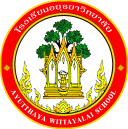 	กิจกรรม	โรงเรียนอยุธยาวิทยาลัย ปีการศึกษา 2562ชื่อกิจกรรม : การแข่งขันกีฬาภายใน (ชาติเสือเกมส์)ความสอดคล้องกับยุทธศาสตร์ กลยุทธ์ และนโยบาย :ยุทธศาสตร์ชาติ 20 ปี (พ.ศ.2560-2579) ด้านที่ 3	ยุทธศาสตร์กระทรวงศึกษาธิการ ฉบับที่ 12 ปีการศึกษา 2560-2564  ข้อที่ 3	กลยุทธ์ของ สพฐ. ข้อที่ 2	ยุทธศาสตร์ สพม. เขต 3  ข้อที่ 2 และ 5เกณฑ์คุณภาพโรงเรียนมาตรฐานสากล ข้อที่ 1 	มาตรฐานการประกันคุณภาพภายใน  มาตรฐานที่ 1            กลยุทธ์ของโรงเรียนอยุธยาวิทยาลัย ปีการศึกษา 2562-2564 ข้อที่ 3	โครงการหลักของโรงเรียน โครงการที่ 3 ตัวชี้วัดที่ 3.1, 3.2 และ 3.5 	ลักษณะกิจกรรม :   กิจกรรมต่อเนื่อง   กิจกรรมใหม่	ชื่อผู้รับผิดชอบกิจกรรม : นายสันติราษฎร์   เรียนงามกลุ่มบริหารงานที่รับผิดชอบ : กลุ่มบริหารงานบุคคลและกิจการนักเรียน1.  หลักการและเหตุผล  สำนักงานคณะกรรมการการศึกษาขั้นพื้นฐานมีนโยบายสนับสนุนให้สถานศึกษาต้องมีการจัดกิจกรรมให้นักเรียนได้ออกกำลังกายและมีการจัดกิจกรรมที่นักเรียนมีส่วนร่วม เช่น การแข่งขันกีฬาภายในโรงเรียน เป็นต้น ทั้งนี้เมื่อผู้เรียนได้เข้าร่วมกิจกรรมดังกล่าว จึงมีนักเรียนที่มีความสามารถและพร้อมที่จะสร้างชื่อเสียงให้กับโรงเรียนทางด้านกีฬา	ทางกลุ่มสาระการเรียนรู้สุขศึกษาและพลศึกษาจึงได้จัดกิจกรรมดังกล่าวขึ้นเพื่อให้นักเรียนได้พัฒนาทักษะทางด้านกีฬามุ่งสู่ความเป็นเลิศในประเภทกีฬาต่างๆ ต่อไป และยังมุ่งพัฒนาร่างกาย จิตใจ อารมณ์และสังคม เพื่อมุ่งสู่อนาคตที่ดีของชาติต่อไป2.  วัตถุประสงค์  - เพื่อส่งเสริมการนำภูมิปัญญาท้องถิ่นมาบูรณาการในการจัดการเรียนรู้สำหรับผู้เรียนอย่างหลากหลาย- เพื่อพัฒนาแหล่งการเรียนรู้ภายในโรงเรียนให้เพียงพอและเหมาะสมต่อการเรียนรู้ของผู้เรียน- เพื่อพัฒนาบรรยากาศและสภาพแวดล้อมภายในโรงเรียนที่เอื้อต่อการเรียนรู้ของผู้เรียน- เพื่อส่งเสริมให้นักเรียนมีประสบการณ์จากการแข่งขันกีฬาและตัดสินกีฬา3.  ตัวชี้วัดความสำเร็จ3.1 ร้อยละของผู้เรียนที่ยอมรับเหตุผลความคิดเห็นของผู้อื่นและมีมนุษยสัมพันธ์ที่ดี3.2 ร้อยละของผู้เรียนที่เข้าร่วมกิจกรรมพัฒนาทักษะชีวิตประเภทต่างๆ3.5 ร้อยละของผู้เรียนที่รักษาอารมณ์และสุขภาพจิตให้ดีอยู่เสมอ4. เป้าหมาย/ ผลผลิต 	4.1  เชิงปริมาณ  -  นักเรียนโรงเรียนอยุธยาวิทยาลัย ร้อยละ 90 ได้ร่วมกิจกรรมการแข่งขันกีฬาภายใน (ชาติเสือเกมส์)4.2  เชิงคุณภาพ  - นักเรียนโรงเรียนอยุธยาวิทยาลัยมีสุขภาพกายและสุขภาพจิตที่ดีขึ้น 5. สถานที่ดำเนินการ	โรงเรียนอยุธยาวิทยาลัย6. ระยะเวลาดำเนินงาน	 16 พฤษภาคม 2562  –   31  มีนาคม 25637. ขั้นตอนการดำเนินกิจกรรม8. งบประมาณดำเนินการ      รวมทั้งสิ้น     165,000.00  บาท    โดยแบ่งเป็น	   งบอุดหนุนรายหัว				จำนวน...........................บาท		   งบพัฒนาผู้เรียน				จำนวน   165,000.00  บาท		   เงิน บ.ก.ศ.					จำนวน...........................บาท		   งบประมาณอื่น โปรดระบุ            		จำนวน...........................บาท 9. การติดตามและประเมินผล10.  ผลที่คาดว่าจะได้รับ- นักเรียนโรงเรียนอยุธยาวิทยาลัยมีสุขภาพกายและสุขภาพจิตที่ดีขึ้น ประมาณการงบประมาณที่ใช้ชื่อกิจกรรม การแข่งขันกีฬาภายใน (ชาติเสือเกมส์)กลุ่มสาระการเรียนรู้สุขศึกษาและพลศึกษาที่ขั้นตอนการดำเนินกิจกรรมงบประมาณงบประมาณงบประมาณงบประมาณงบประมาณระยะเวลาดำเนินการชื่อผู้รับผิดชอบที่ขั้นตอนการดำเนินกิจกรรมอุดหนุน     รายหัว(บาท)พัฒนาผู้เรียน(บาท)บ.ก.ศ.(บาท)อื่นๆ ระบุ  (บาท)รวม(บาท)ระยะเวลาดำเนินการชื่อผู้รับผิดชอบ1.Plan (วางแผน)Plan (วางแผน)Plan (วางแผน)Plan (วางแผน)Plan (วางแผน)Plan (วางแผน)Plan (วางแผน)Plan (วางแผน)1.ประชุมผู้เกี่ยวข้องวางแผนการดำเนินการ-----พฤษภาคม2562นายสันติราษฎร์เรียนงาม2.Do (ปฏิบัติตามแผน)Do (ปฏิบัติตามแผน)Do (ปฏิบัติตามแผน)Do (ปฏิบัติตามแผน)Do (ปฏิบัติตามแผน)Do (ปฏิบัติตามแผน)Do (ปฏิบัติตามแผน)Do (ปฏิบัติตามแผน)2.ดำเนินการจัดกิจกรรมการแข่งขันกีฬาภายใน (ชาติเสือเกมส์)-165,000--165,000พฤษภาคม 2562ถึงมีนาคม 2563นายสันติราษฎร์เรียนงาม3.Check (ตรวจสอบการปฏิบัติตามแผน)Check (ตรวจสอบการปฏิบัติตามแผน)Check (ตรวจสอบการปฏิบัติตามแผน)Check (ตรวจสอบการปฏิบัติตามแผน)Check (ตรวจสอบการปฏิบัติตามแผน)Check (ตรวจสอบการปฏิบัติตามแผน)Check (ตรวจสอบการปฏิบัติตามแผน)Check (ตรวจสอบการปฏิบัติตามแผน)3.-----4.Act (ปรับปรุงแก้ไข)Act (ปรับปรุงแก้ไข)Act (ปรับปรุงแก้ไข)Act (ปรับปรุงแก้ไข)Act (ปรับปรุงแก้ไข)Act (ปรับปรุงแก้ไข)Act (ปรับปรุงแก้ไข)Act (ปรับปรุงแก้ไข)4.-----5.สรุปกิจกรรมและรายงานผลสรุปกิจกรรมและรายงานผลสรุปกิจกรรมและรายงานผลสรุปกิจกรรมและรายงานผลสรุปกิจกรรมและรายงานผลสรุปกิจกรรมและรายงานผลสรุปกิจกรรมและรายงานผลสรุปกิจกรรมและรายงานผลสรุปกิจกรรมและรายงานหลังจากเสร็จกิจกรรม-----ภายใน15 วันหลังจัดกิจกรรมนายสันติราษฎร์เรียนงามรวมรวม-165,000--165,000ตัวชี้วัดความสำเร็จวิธีวัดและประเมินผลเครื่องมือวัดและประเมินผลผู้รับผิดชอบร้อยละ 80 ของผู้เรียนที่ยอมรับเหตุผลความคิดเห็นของผู้อื่นและมีมนุษยสัมพันธ์ที่ดีใช้แบบสำรวจความคิดเห็นแบบสำรวจความคิดเห็นนายสันติราษฎร์เรียนงามร้อยละ 80 ของผู้เรียนที่เข้าร่วมกิจกรรมพัฒนาทักษะชีวิตประเภทต่างๆใช้แบบสำรวจความคิดเห็นแบบสำรวจความคิดเห็นนายสันติราษฎร์เรียนงามร้อยละ 80 ของผู้เรียนที่รักษาอารมณ์และสุขภาพจิตให้ดีอยู่เสมอใช้แบบสำรวจความคิดเห็นแบบสำรวจความคิดเห็นนายสันติราษฎร์เรียนงามผู้เสนอกิจกรรมผู้ตรวจกิจกรรมลงชื่อ................................................      (นายสันติราษฎร์   เรียนงาม)ตำแหน่ง ครู คศ.2ลงชื่อ ......................................................     (นายเศรษฐพงษ์    จันทร์แก้ว)เจ้าหน้าที่แผนงานกลุ่มสาระฯ/ฝ่าย/กลุ่มงานหัวหน้าโครงการหลักหัวหน้าโครงการหลักลงชื่อ.................................................(นายศุภกร   การสมบัติ)หัวหน้ากลุ่มงานบริหารงานบุคคลและกิจการนักเรียนลงชื่อ.................................................(นายศุภกร   การสมบัติ)หัวหน้ากลุ่มงานบริหารงานบุคคลและกิจการนักเรียนผู้เห็นชอบโครงการผู้เห็นชอบโครงการลงชื่อ ....................................................(นายอนันต์   มีพจนา)รองผู้อำนวยการกลุ่มงานบริหารวิชาการลงชื่อ ....................................................(นายอนันต์   มีพจนา)รองผู้อำนวยการกลุ่มงานบริหารวิชาการหัวหน้างานแผนงานหัวหน้างานแผนงานลงชื่อ.................................................(นายสรรพสิทธิ์  โกศล)หัวหน้างานนโยบายและแผนงาน    ลงชื่อ.................................................(นายสรรพสิทธิ์  โกศล)หัวหน้างานนโยบายและแผนงาน    ผู้ตรวจสอบงบประมาณผู้ตรวจสอบงบประมาณลงชื่อ ....................................................(นายสมใจ  พัฒน์วิชัยโชติ)รองผู้อำนวยการกลุ่มบริหารงบประมาณลงชื่อ ....................................................(นายสมใจ  พัฒน์วิชัยโชติ)รองผู้อำนวยการกลุ่มบริหารงบประมาณผู้อนุมัติโครงการผู้อนุมัติโครงการ(    )  อนุมัติ               (    )  ไม่อนุมัติลงชื่อ .........................................................(นายวรากร  รื่นกมล)ผู้อำนวยการโรงเรียนอยุธยาวิทยาลัย(    )  อนุมัติ               (    )  ไม่อนุมัติลงชื่อ .........................................................(นายวรากร  รื่นกมล)ผู้อำนวยการโรงเรียนอยุธยาวิทยาลัยที่รายการจำนวนหน่วยราคาต่อหน่วยรวมเป็นเงินประเภทของงบประมาณที่ใช้1.ค่าอาหารกลางวันคณะสี6 คณะสี10,000.0060,000.00  พัฒนาผู้เรียน2.อุปกรณ์ในการแข่งขันกีฬาและเหรียญรางวัล57,000.00  พัฒนาผู้เรียน3.วัสดุอุปกรณ์ในการจัดการแข่งขันเต็นท์ไม้อัดป้ายไวนิลปูนขาว43,000.00พัฒนาผู้เรียน4.ค่าตอบแทนกรรมการตัดสินกีฬา25 คน200.005,000.00พัฒนาผู้เรียนรวมเงิน  (หนึ่งแสนหกหมื่นห้าพันบาทถ้วน)รวมเงิน  (หนึ่งแสนหกหมื่นห้าพันบาทถ้วน)รวมเงิน  (หนึ่งแสนหกหมื่นห้าพันบาทถ้วน)รวมเงิน  (หนึ่งแสนหกหมื่นห้าพันบาทถ้วน)165,000พัฒนาผู้เรียน